LIEU, le DATE 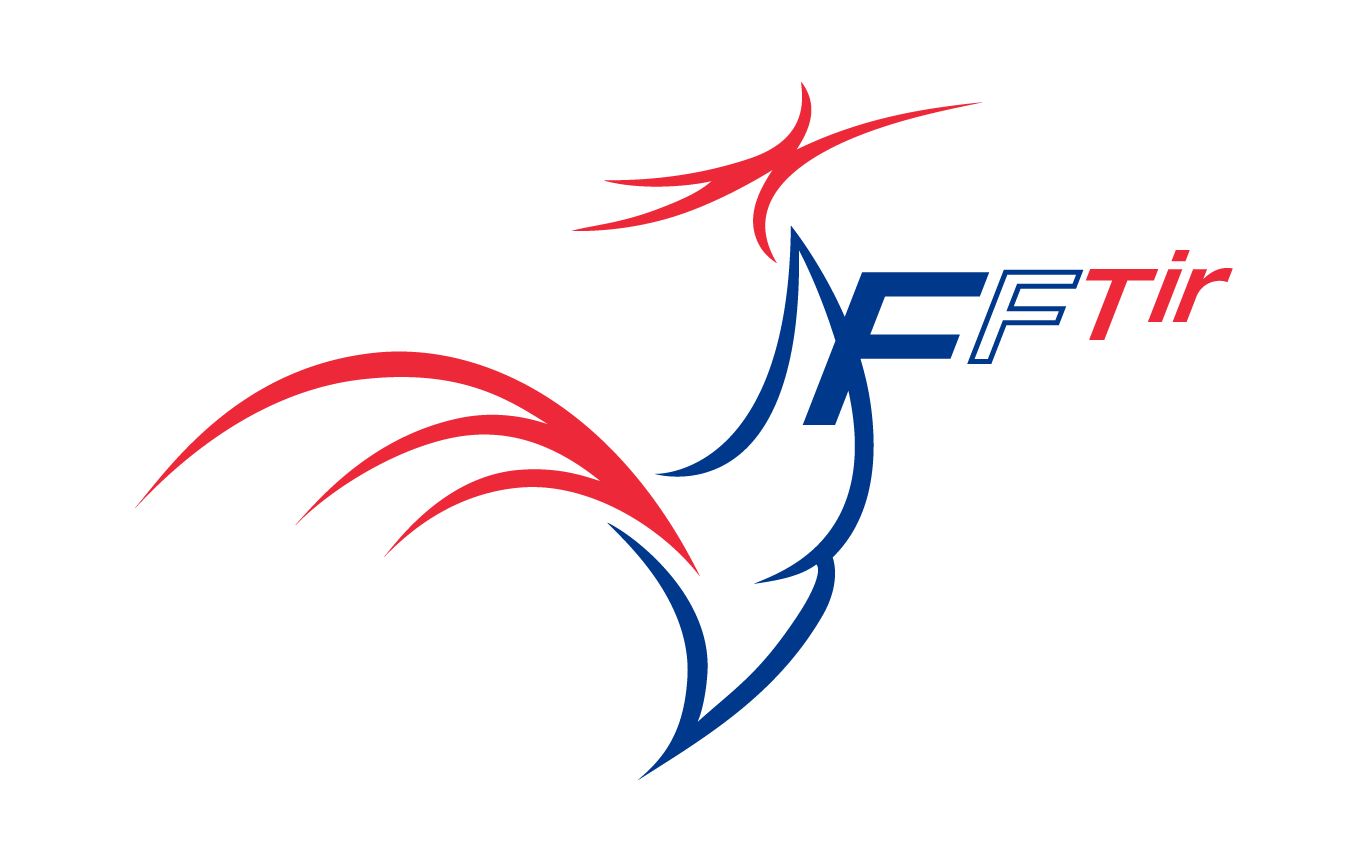 	AU RESPONSABLE COMPÉTITION	LIGUE OU DÉPARTEMENT CONCERNÉObjet : Document DérogationMadame, Monsieur le Responsable Compétition, Je soussigné (nom et prénom) : 	………………………………………………………………….N° licence : 		…………………   		N° club : 	…… …… ………Né le :			…… …… ………Demande exceptionnellement une dérogation pour être autorisé à tirerL’échelon qualificatif :	O départemental 				O   régional Dans les épreuves : 	……………………………………………………………………Hors de ma souscription pour le motif suivant :O	Problèmes médicaux (justificatif à joindre) O	Raisons professionnelles (justificatif à joindre)O	Raisons scolaires (justificatif à joindre) O	Inscrit dans un pôle (Demande pour la saison à préciser)O	Convoqué par la DTN (stage, réunion ou compétition) Madame, Monsieur, 						Je soussigné 	………………………………………………….Responsable Compétition (CD ou Ligue)	………………………………………………….Atteste avoir pris connaissance de votre demande de dérogation. Par la présente, et selon les Règles de Gestion Sportive (§A.1.3.) je vous autorise à prendre en compte comme tir qualificatif de remplacement pour :L’échelon qualificatif :	O départemental 				O   régional Dans les épreuves : 	……………………………………………………………………Tir de remplacement : 	……………………………………………………………………Il est de votre responsabilité de demander, au RCD ou au RCL d’accueil les modalités d’inscription en joignant cet accord de dérogation. Il est aussi de votre responsabilité de me transmettre, aussitôt, la preuve officielle et le résultat de votre participation au risque de ne pas apparaître aux classements officiels.R.C.D. ou R.C.L.………………………………………